Jaarverslag secretaris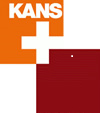 Periode juni 2017  - mei 2018        Hier geen uitgebreid verslag, maar een resumé, samenvatting , daar in ons informatieblad  steeds  verslag wordt gedaan van activiteiten en bijeenkomsten.Bestuursvergaderingen in Mariënheem  in kantine buurtwinkel Parabool Mariënheem:  6 keer2017: 6 september, 2 november,  7 december  2018: 23 januari , 7 maart ,  18 april, 30 mei a.s.Ons bestuur bestaat nog uit 6 personen, waarbij de secretaris ook de voorzittersrol op zich neemt, daar we nog steeds een voorzittersvacature hebben. We worden steeds gastvrij ontvangen bij de bakkerij van de Parabool in Mariënheem.Activiteiten 2017 najaarontmoetingsdag zondag 24 sept.  dorpshuis Haarlethema avond reanimatie 14 november  de Schalm Mariënheem  (60 personen)Sinterklaasfeest  bij Zwakenberg  zondag 26 november     Kerstviering  bij Zwakenberg zondag 17 december Soos Trefpunt Kemphaan 25;  6 donderdagenWerelddansen Zonnehof  Hartkampweg 6; 6 donderdagen2018 voorjaarthema avond epilepsie  21 maart   de Schalm Mariënheem ( 27 personen)jaarvergadering  met bingo woensdag 16 mei  de Schalm MariënheemSoos; 6  donderdagenWerelddansen; 6 donderdagen Van bovenstaande activiteiten is  verslag gedaan in ons informatieblad InfoPlus februari jongstleden of wordt nog gepubliceerd in ons blad september 2018Ondersteuning gegeven aan Werelddansen en SoosRabobank actie tbv Wereldansen ( op deze jaarvergadering  23 mei 2018 wordt hier bij stilgestaan)Ondersteuning bij organisatie Collecte fonds Verstandelijk gehandicaptenTwee leden van het bestuur hebben overleg gehad met rayonhoofd Theo Tinselboer en hebben ondersteuning verleend. Er zijn zorgen om de continuïteit, daar er problemen zijn bij het vinden van organisatoren in Nieuw Heeten, Heeten, Wesepe en in een aantal wijken in Raalte. InfoPlus:  2 keer uitgebrachtSeptember 2017 en februari 2018Drukkerij Acora te Wijhe van familie Vlaskamp, lid van KansPlus, is ons hier zeer behulpzaam bij.We geven hierin informatie over de bijeenkomsten en activiteiten waaronder verslagen themabijeenkomsten we hebben hierin ook vaste rubrieken als Wist U dat, Onder de Loep, een bezoek aan een instellingVerslag Jaarvergadering 2017 ( afgedrukt in InfoPlus september 2017) ligt op deze vergadering ter inzage alsmede het financiële verlag van de penningmeesterAantal leden: 132 waaronder 11 familieledenApril  2018 Secretaris Wim Overkamp